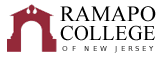 
Music: Music PerformanceRecommended Four-Year Plan (Fall 2021) This recommended four-year plan is designed to provide a blueprint for students to complete their degrees within four years. These plans are the recommended sequences of courses. Students must meet with their Major Advisor to develop a more individualized plan to complete their degree.  This plan assumes that no developmental courses are required.  If developmental courses are needed, students may have additional requirements to fulfill which are not listed in the plan and degree completion may take longer. Three writing intensive courses are required in the major and/or school core (examples are marked by WI designation in the plan below). Consult with your advisor for specific details.NOTE: This recommended Four-Year Plan is applicable to students admitted into the major during the 2021-2022 academic year.
Total Credits Required: 128 creditsGPA: 2.0* Students may take 18 credits without additional tuition.**Must take Musicianship placement test to determine appropriate placement. If a student scores 74 or below on this test, they will be required to take MUSI 120 – Music Fundamentals in their first term and proceed with the Musicianship sequence thereafter.*** Courses from the Performance Concentration categories: Technique courses (4 cr.), performance courses (4 cr.), ensembles (2 cr.), elective category (4 cr.), Applied Music lessons (1 cr. twice), or Flexible (2 cr.).**** First year students are strongly encouraged to take a minimum of one 2-credit performance course (ensemble) during fall and spring semesters.School of Contemporary ArtsFirst YearFirst YearFirst YearFirst YearFirst YearFirst YearFall SemesterHRS✓Spring SemesterHRS✓Gen Ed: INTD 101- First Year Seminar4GenEd: AIID 201- Studies in Arts and Humanities4Gen Ed: CRWT 102 - Critical Reading & Writing 24 Gen Ed: (QR) Quantitative ReasoningMATH 104-Math for the Modern World 4Gen Ed: SOSC 110 - Social Science Inquiry4MUSI 209-Aural Skills4MUSI 123- Musicianship I**4MUSI 210-Musicianship II4Entrance Performance Evaluation0Recommended: Music ensemble****2Recommended: Music ensemble****2Career Pathways: PATH CA1 - Career Pathways Module 1Degree
Rqmt.Total:16-18*Total:16-18*Second YearSecond YearSecond YearSecond YearSecond YearSecond YearFall SemesterHRS✓Spring SemesterHRS✓Gen Ed: (GA) Global Awareness4 Gen Ed: (CC) Culture and Creativity, OR (SSS) Systems, Sustainability, and Society, OR (VE) Values and  Ethics4Gen Ed: (HP) Historical Perspectives4Gen Ed: Scientific ReasoningPHYS 101- Physics for Non-Scientists (Recommended)4MUSI 255-Music, History, & Culture – WI4Music Performance Concertation course(s) ***up to 4Music Performance Concertation course(s) ***up to 4General Elective: Elective4Optional: Music ensemble2Optional: Music ensemble 2Career Pathways: PATH CA2 - Career Pathways Module 2Degree
Rqmt.Career Pathways: PATH CA3 - Career Pathways Module 3Degree
Rqmt.Total:16-18*Total:16-18*Third YearThird YearThird YearThird YearThird YearThird YearFall SemesterHRS✓Spring SemesterHRS✓Gen Ed: (CC) Culture and Creativity, OR (SSS) Systems, Sustainability, and Society, OR (VE) Values and  Ethics (Must be outside of CA)4Music Performance Concertation course(s) ***up to 4Music & Culture Course (200 Level) – Some are WI4Music Performance Concertation course(s) ***up to 4Music Performance Concertation course(s) ***up to 4Music & Culture Course (300 Level)4Optional: Music ensemble 2Elective or music ensemble2-4General Elective: Elective4Independent Study: Junior Recital (MUSI 300)2Total:16-18*Total:16-18*Fourth YearFourth YearFourth YearFourth YearFourth YearFourth YearFall SemesterHRS✓Spring SemesterHRS✓School Core: CA Interdisciplinary Upper Level Course – WI4Independent Study: Senior Recital (MUSI 400)2Music Performance Concentration course***4MUSI 450-Capstone Seminar in Music - WI4General Elective: Elective4General Elective: Elective4General Elective: Elective4General Elective: Elective4Optional: Music ensemble2Optional: Music ensemble2Total:16-18*Total:16-18*